1	引言和要点2019年4月3至5日，在主席Roxanne McElvane Webber女士的主持下，电信发展顾问组（TDAG）第24次会议在国际电联日内瓦总部召开。会议吸引了136位与会者：代表56个成员国的111位代表、22位ITU-D部门成员、两位学术成员和一位部门准成员代表。TDAG副主席Christopher Kemei先生（肯尼亚）、Abdulkarim Oloyede先生（尼日利亚）、Al-ansari Almashakbeh先生（约旦）、Arseny Plossky先生（俄罗斯联邦）、Wim Rullens先生（荷兰）和Blanca Gonzalez女士（西班牙）出席了会议。出席会议的还有ITU-D各研究组主席：第1研究组主席Regina Fleur Assoumou Bessou女士（科特迪瓦）和第2研究组主席Ahmad Reza Sharafat先生（伊朗伊斯兰共和国）。TDAG与会者审议了41份书面文稿，其中5份是由成员提交的。TDAG-19是2018年全权代表大会以来召开的第一次会议，正值通信行业稳步增长时期。国际电联为此会议提交的数据表明，去年，世界一半以上人口（51.2%）使用互联网，而且，目前移动蜂窝签约用户数量超过地球上的人数。在美洲和欧洲引领下，世界各区域的移动宽带业务增长势头迅猛，尤其是起步最低的三个区域：亚太、阿拉伯国家和非洲。世界所有各区的固定电话普及率下跌，而发展中国家的固定宽带签约用户在过去5年内迅速增加，2018年已达到每100居民10.4签约用户。最强劲的家庭计算机拥有百分比增长率出现在阿拉伯国家和独联体区域。在非洲，可接入计算机的家庭比例从2005年的3.6%增加到2018年的9.2%。全球各区域在对数字化人才的需求与日俱增的同时，亦有多数国家无力按照所需要的速度培养需要的人才。尽管互联网接入和使用显著增加（如上所述），最不发达国家（LDC）仍有8亿人尚未获得连接。在此情况下，TDAG召集会议以审议ITU-D为弥合在信息通信技术接入、连通性和服务方面的鸿沟计划开展的活动和目标并为电信发展局主任献计献策（如本报告所述）。除其他方面，TDAG-19：•	通过了ITU-D 2020-2023年四年期滚动式运作规划。•	为电信发展局主任按照WTDC-17和PP-18的指示集中议题的战略提供支持。•	完成领导职位的任命以取代离职的领导者：Amparo Arango Echeverri女士（多米尼加共和国）和Aichurok Maralbek Kyzy女士（吉尔吉斯共和国）担任TDAG副主席；Al-ansari Almashakbeh先生（约旦）将作为TDAG代表参加跨部门协调组；Anastasia Sergeyevna Konukhova女士（俄罗斯联邦）担任第1研究组副主席，Abdelaziz Alzarooni先生（阿拉伯联合酋长国）担任第2研究组副主席。•	审议电信发展局在全球十项计划领域内开展的工作。•	就所开展项目资金来源之一的实物捐赠的要求达成一致。•	一致同意应向各研究组提供相关ICT数据，对这些数据的修改应由专家进行，且区域代表处将帮助电信发展局开展数据收集能力建设工作。•	批准了各研究组提议的将其输入意见按照第9号决议（发展中国家的频谱管理）发送给电信发展局主任的方法以及为此挑选的协调员：第1研究组副主席Roberto Hirayama先生（巴西）和第2研究组副主席Nora Basher女士（苏丹）。•	对埃塞俄比亚民主联邦共和国提出在亚得斯亚贝巴举办2021年世界电信发展大会（WTDC-21）的邀请给予大力支持并表示感谢。会议还介绍了由电信发展局主任和职员组织的八场分会会议 – 四场涉及流程和管理议题，其他四场有关电信发展局开展的实质性工作。在举办的六场非正式会议中，所有国际电联区域代表处主任在其代表处职员的陪伴下介绍了在驻地为国际电联成员开展的活动，尤其是为落实WTDC-17所通过的各项区域性举措而开展的活动。每场分会会议的摘要见本报告相关议题下的讨论（第6节 – 第10节），内容摘要全文见附件2。六场有关区域性举措的非正式会议摘要请查阅：TDAG-19/DT/11号文件。2	开幕和致辞2019年4月3日，TDAG主席Roxanne McElvane Webber女士（美国）宣布第24次会议开始并向各位与会者和选任官员表示欢迎。与她共同就坐于主席台的还有国际电联秘书长赵厚麟先生、国际电联副秘书长马尔科姆•琼森先生、电信发展局（BDT）主任多琳•伯格丹-马丁女士、国际电联电信标准化局主任李在摄先生和电信发展局副主任兼本次会议秘书Yushi Torigoe先生。Webber女士介绍了由代表所有各区域的TDAG副主席和第1以及第2研究组主席组成的TDAG管理班子。秘书长的致辞国际电联秘书长赵厚麟先生宣布电信发展顾问组第24次会议开幕并请与会者为在2019年3月空难中丧生的国际电联两名职员Marcelino Tayob先生和Maygenet Abebe女士默哀一分钟。他说：“今天我们缅怀我们尊敬的发展局同事，在非洲区域代表处工作的他们在这场悲剧中丧生。Marcelino Tayob和Maygenet Abebe是国际电联的典范。”由于这是自2018年10月-11月在阿拉伯联合酋长国迪拜举行的全权代表大会（PP-18）以来的第一次TDAG会议，秘书长祝贺多琳•伯格丹-马丁女士当选为电信发展局主任。秘书长强调了PP-18得出的主要结论，包括国际电联2020-2023年新的战略规划。该规划载有大胆和雄心勃勃的目标以及国际电联在各领域中作用的加强，从发展中国家未来网络的部署到国际电联区域代表性的加强直至提高安全性并树立ICT使用信心。他还提及国际电联在迪拜批准的新工作领域，包括缩小金融普惠差距、促进支持数字经济和社会的创新以及鼓励中小企业参与国际电联的活动。秘书长敦促TDAG加大努力，鼓励对ICT发展的投资。“本次会议期间，您所做的一切都将有助于我们继续利用技术加速实现可持续发展目标，实现数字技术的承诺。”他接着强调了一些即将举办的活动并邀请TDAG与会者出席2019年将在瑞士日内瓦举办的信息社会世界峰会（WSIS）论坛（2019年4月8-12日）、在瑞士日内瓦举办的人工智能惠及人类全球峰会（2019年5月28-31日）、在瓦努阿图维拉港举办的第19届全球监管机构专题研讨会（2019年7月9-12日）、在匈牙利布达佩斯举办的2019年国际电联世界电信展（2019年9月9-12日）以及在埃及沙姆沙伊赫举办的2019年世界无线电通信大会（2019年10月28日-11月22日）。秘书长还强调了他最近与非洲区域ICT部长举行的一次会议，讨论如何帮助非洲推动其发展工作，如何吸引和鼓励在非洲大陆的进一步投资以及如何共同努力促进符合非洲最佳利益的新伙伴关系机会。电信发展局（BDT）主任的致辞电信发展局主任多琳•伯格丹-马丁女士与秘书长一道向Marcelino和Maygenet表示哀悼。主任在承认他们的奉献精神和出色表现后宣布设立国际电联团结基金以继续支持死者家属。此外为纪念他们为国际电联做出的杰出工作，正在考虑以Marcelino的名义颁发多份与会补贴并以Maygenet的名义赞助“信息通信与年轻女性奖”，以便为他们热爱的工作增添一份荣耀。伯格丹-马丁女士说：“我们希望这可以成为延续他们的名字并继续激励我们所有人的一种方式，就像他们和我们在一起时一直做的那样。”伯格丹-马丁女士以首次参加TDAG会议的电信发展局主任的身份向与会者表示欢迎，她说：“我很高兴看到这么多长期以来备受尊敬的同事的面孔，也欢迎那些新加入电信发展顾问组的代表。”她感谢TDAG管理班子参加了2019年电信发展局高级管理人员务虚会，会议评估了工作方法并确定了明确具体的改革行动。主任概述了她的战略优先事项，包括提高效率、实现区域相关性、更加注重伙伴关系、更有效的能力建设和基于加强统计数据收集和分析能力的数据驱动思想领导力。她说，我们的目标是成功执行WTDC-17的成果并通过符合目标的电信发展局的工作将世界剩余的50%的人连接起来。正如她所说的：“连接世界人口的剩余一半是一项新的挑战。这些人和社区有不同的需求，面临不同的障碍，其中一些障碍及其严重。我们需要以不同的方式开展工作，在决策和ICT监管方法上更具创新性和创造性并积极主动地确定新型混合伙伴关系模式，将连通带到最需要的地方。”主任强调指出，需要加强与成员和电信发展局内部的合作，以利用内部优势并在必要时改革和精简电信发展局的优先工作事项和进程。这意味着利用电信发展局职员的技能，鼓励团队合作，以便能够与成员国保持联系并为成员国提供支持。主任还强调了创建部门间协同作用和利用国际电联全系统技能和专门知识的重要性。她还宣布了将吸引青年人参与的未来行动和举措，包括创建一个新的青年发展顾问组并努力让更多青年参与WTDC-21。主任还宣布了对TDAG工作的创新，强调TDAG为讨论和战略咨询提供的独一无二的机遇。TDAG主席的开场白TDAG主席向前任主席Vladimir Minkin教授（俄罗斯联邦）表示热烈欢迎并指出，TDAG将在现已取得卓越成就的基础上再接再厉。她对秘书长和新任电信发展局主任致辞表示支持和赞赏。上述致辞确认他们将致力于将未连接的人群连接起来并采取具有真正影响力的行动。她指出，牢记那些正在不断扩大和出现的问题，这是发展部门的根本和工作重点，这一简单、具体的信息对于指导和衡量我们实现这些目标的努力非常重要。TDAG主席强调说，由于国际电联代表其成员行事，当我们支持国际电联选任官员为连接和影响世界所做的努力时，我们可以永远为美好的未来改变世界，而这种改变不能像个别国家、公司或学术界那样孤立地实现。她继续说，TDAG将在ITU-D不断改进和创新的传统基础上，努力建设一个更加完善的国际电联，并在某种程度上建设一个更加完善的世界。她对新任主任多琳•伯格丹-马丁女士及其职员为TDAG审议准备的所有信息深表赞赏，特别是各区域的现实情况，这是一项艰巨的任务，因为如前所述，关于发展中国家现状的信息对于TDAG提供有意义的建议必不可少。TDAG主席相信，新领导层将继续完善、改进和创新，并给与会者留下她最喜欢的格言之一，作为对整个行业和他们即将为TDAG-19开展的工作的恰当回应“我们必须永远为无休无尽的变革做好准备。”3	议程、时间管理和TDAG的任命3.1	会议的议程和时间安排计划见1号文件和DT/1号文件，两份文件将共同审议。所有在本报告中提及的文件都将代表电信发展局主任得到介绍，除非另有说明。3.2	为填补空缺职位任命了新的TDAG副主席TDAG向来自美洲和独联体国家（CIS）区域的两位副主席表示感谢，他们分别在2018-2021年周期的第一年圆满地履行了职责。之后，TDAG审议了包含多米尼加共和国和吉尔吉斯共和国主管部门支持其候选人填补这些空缺职位的信函的7号文件。4	与ITU-D相关的国际电联2018年全权代表大会和WSIS事宜4.1	国际电联第20届全权代表大会（PP-18）PP-18的成果包含在成员国在大会结束时签署的《最后文件》中，确认了他们将连通世界的决心。信息通信技术将成为惠及世界各地所有人的源泉。4号文件总结了新的和经修订的各项决议、决定和建议，为国际电联电信发展部门利用新技术惠及人类的方法提供了指南。尤其值得一提的包括：•	第71号决议（2018年，迪拜，修订版）– 国际电联2020-2023年战略规划。•	第5号决定（2018年，迪拜，修订版）– 国际电联2020-2023年的收入和支出，其中包括国际电联2020-2023年财务规划。•	第25号决议（2018年，迪拜，修订版）– 加强区域代表处的作用。•	新的第209号决议鼓励中小企业（SME）参与国际电联工作。•	新的第213号决议 – 完善、促进和加强国际电联与会补贴的措施。TDAG在就此决议发表建议时要求按性别、年龄和专业领域详细分列有关与会补贴的统计数据。秘书处澄清指出，提供这些数据的单独文件将提交理事会2019年会议。C-19将按照第213号决议向国际电联秘书长提出建议。4.2	ITU-D在信息社会世界峰会（WSIS）《行动计划》和《2030年可持续发展议程》方面的相关行动电信发展局在3号文件中凸显了有关这些议题的全球讨论方面的重要阶段性成果。PP-18认识到国际电联的职责以及国际电联为落实WSIS某些成果和实现可持续发展目标（SDG）开展的活动，并提请各方注意需要确保国际电联有关《2030年可持续发展议程》的活动通过与WSIS进程保持密切一致得到落实。WTDC-17在ITU-D的部门目标、成果和输出成果，以及相关WSIS行动方面和SDG及其相关具体目标之间建立了明确的联系（见3号文件附件1）。此外，附件2反映ITU-D研究组课题和WSIS行动方面及SDG之间的关系，因此为研究组为这两个进程贡献力量提供了更多指导。ITU-D根据上述指导在这些领域开展的所有行动都通过区域发展论坛、TDAG和理事会WSIS工作组向国际电联成员报告。此外，电信发展局的旗舰活动构成国际电联为落实WSIS成果贡献力量的很大部分（如年度报告所反映）。5	得到审议的运作规划5.1	ITU-D 2020-2023年四年期滚动式运作规划ITU-D四年期滚动式运作规划载于6号文件，并与国际电联2020-2023年总体战略规划的结构以及这些年财务规划中设定的限额保持一致。该运作规划强调了这样一个阶段，即，主要工作是执行WTDC-17成果、PP-18相关决定和决议，以及为计划于2021年最后一个季度举行的下一届WTDC做出筹备。TDAG讨论了分五个部分的2020-2023年滚动式运作规划的关键要素。第1部分是内容提要。第2部分详细说明(i) 按部门目标和与输出成果有关的政策问题的输出成果；(ii) 成果和成果指标；(iii) 年度预期结果和业绩指标；(iv) 风险分析。第3和第4部分介绍各部门、区域代表处和地区办事处，包括2020-2023年期间的人力资源分配。第5部分详细介绍基于结果管理的每个区域的区域性举措。TDAG以鼓掌方式通过四年期滚动式运作规划，并表示支持主任的愿景，这是她上任头100天的一项阶段性成果。根据主任的100天计划采取的第一批行动之一是围绕WTDC-17通过的《布宜诺斯艾利斯行动计划》中确定的11个项目组织专题分组（thematic clusters）。主任认为，专题分组将提高按照《布宜诺斯艾利斯行动计划》所提交实际成果的及时性和质量，加强电信发展局内部和与国际电联其他部门之间的协作，并充分利用总部以及区域代表处和地区办事处的专门知识。5.2	总秘书处2020-2023年四年期滚动式运作规划通过25号文件代表秘书长介绍的总秘书处2020-2023年运作规划草案将提交国际电联理事会2019年6月会议批准。该规划是按照国际电联《公约》第5条第87A款制定的，这些条款规定，须每年制定有关总秘书处所开展活动的四年期滚动式运作规划。5.3	落实ITU-D 2018年运作规划的活动2号文件（包括附件1和2）– 2018年业绩报告 – 介绍ITU-D 2018年运作规划确定的各项部门目标、成果和输出成果的落实情况。报告围绕WTDC-14通过的五个部门目标展开。按照这些部门目标，举行了几次成功的活动：2018年4月的TDAG-18会议（日内瓦）、一系列区域发展论坛以及研究组和报告人组会议。电信发展局继续通过提高认识、建设能力和提供知识交流工具和平台，向许多国家提供直接援助。与不同利益攸关方签订了43项新的伙伴关系协议。电信发展局继续帮助各国建立和加强国家计算机事件响应小组，并组织网络演练和关于保护上网儿童的活动。国际电联还加强了与一些能力建设伙伴的合作。2018年，约131个国家组织了“国际信息通信技术年轻女性日”活动，有57,748位年轻女性参加了2,186场活动，旨在从事ICT领域的职业和学习。电信发展局继续就如何利用ICT减轻和应对气候变化的影响、制定电子废弃物战略、政策和监管框架以及促进灾害响应，特别是改善救灾通信向发展中国家提供援助。6	电信发展局的主要工作领域、活动和举措6.1	基础设施和频谱管理方面的活动29号文件 – ITU-D基础设施发展 – 概述在举办国家和区域性能力建设讲习班、国家频谱管理评估和为宽带连接提供援助方面取得的成果。电信发展局继续利用从主管部门、监管机构、运营商和公共渠道获得的信息实施和更新国际电联宽带地图。已启动了一个项目来开发宽带绘图工具，以帮助确定差距和机会。已开发了关于以下方面的培训课程：5G在欧洲和独联体（CIS）的实施；基于4G和5G技术的宽带发展；4G/5G支持的数字未来；有线电视的未来（由电信发展局、无线电通信局和电信标准化局联合举办）。在韩国基本国家频谱管理项目的范围内提供了技术援助，并为农村和偏远地区的学校和医院以及得不到充分服务的人口开发了免费或低成本数字接入的宽带连接和ICT应用。还在建立次区域IPv6测试平台方面提供了援助，以促进IPv4到IPv6的迁移。6.2	按照第9号决议开展的频谱管理活动国际电联为执行国际电联关于发展中国家参与频谱管理的第9号决议（2017年，布宜诺斯艾利斯，修订版）而开展的活动摘要见32号文件。WTDC-17修订了第9号决议，除其他外，责成电信发展局主任每年向TDAG报告该决议的执行情况。第9号决议附件1列出了发展中国家在频谱管理方面确定的具体需求。针对第9号决议列出的14项主要执行议题，国际电联的努力迄今主要侧重于：提高国家决策者对有效频谱管理对一国经济和社会发展的重要性的认识；频谱管理的经济和财政方面问题；创新的频谱许可方式；培训和传播国际电联的相关文件；协助制定建立国家频率划分表和进行频谱重新部署的方法。阿尔及利亚在提交会议的文稿（36号文件）– 第9号决议要求的执行 – 中呼吁TDAG制定一项行动计划来执行第9号决议的条款。第1研究组和第2研究组主席在发至TDAG的联络声明（见40号文件）中提出了这种方法，因此，36号和40号文件一并得到审议，且经讨论，阿尔及利亚代表表示支持联络声明中提出并概述如下的办法。TDAG注意到，ITU-D第1和第2研究组同意，为了满足第9号决议所述发展中国家的需要，它们将确定需寻求与ITU-R进行密切协作的研究课题。为此，每个报告人组都指定了一个联系人，负责确保收集每个研究课题的特定频谱要求和需求。此外，第1研究组的一名副主席（Roberto Hirayama先生（巴西））和第2研究组的一名副主席（Nora Basher女士（苏丹））将与每一研究课题的联系人协调WTDC第9号决议问题。在电信发展局第9号决议联系人的支持下，这些副主席将在每次年度研究组会议上向ITU-D第1和第2研究组主席提交一份关于WTDC第9号决议问题的汇编调查结果摘要，由后者转交电信发展局主任。之后，电信发展局主任可酌情与无线电通信局主任协调。研究组主席提供的摘要也可作为就第9号决议执行活动向TDAG提供所需文稿的基础。6.3	分组会议：电信/ICT网络基础设施在电信/ICT基础设施分组会议期间，围绕以下三个问题展开了讨论：1)	国际电联/电信发展局如何最有效地帮助各国改善最后一英里的连通性？2)	我们如何才能最佳利用宽带地图中的信息？3)	各国在完成向数字广播过渡方面面临哪些障碍，国际电联如何能为他们提供协助？与会者建议，可以汇编关于最后一英里连通性的不同案例研究（例如商业和融资模式、法规和政策）以及关于可能解决方案的导则。此外，还进行了这样的讨论，即，开发一个平台，让不同利益攸关方参与进来，并促进在最后一英里的连通性和服务方面的协作。为了最好地利用宽带地图中包含的信息，与会者建议促进宽带地图的知名度和使用，例如通过监管机构和部委网页上的链接。为了协助各国进行数字广播过渡，与会者建议宣传在特定区域和国家进行的过渡的影响和益处。6.4	网络安全与ICT应用30号文件 – 网络安全与信息通信技术（ICT）应用活动 – 总结电信发展局在网络安全与信息通信技术（ICT）应用方面开展的工作和活动。电信发展局通过网络安全项目开展的活动包括，制定出版物、举办国家和区域层面能力建设讲习班，并与伙伴合作，提供高质量的产品和服务。上述工作的一个示例是在国际电联2018年世界电信展上发布了“国家网络安全战略指南”– 由国际电联推进并与11个实体（政府间和国际组织、私营部门、学术机构、或民间团体）合作开展的利益攸关多方的工作成果。该参考指南的一项主要目标是帮助各国制定和实施国家网络安全战略，包括网络准备和复原力。电信发展局还为国际电联成员国开展区域和国家网络演练，目的是加强参与团队之间的沟通，进一步提高事件应对能力，并保持和加强国家间和国际合作，以确保继续通过集体努力应对网络威胁。2018年，为制定第三版全球网络安全指数（GCI），利用从155个国家收集的数据衡量了各国在网络安全方面的进展，并帮助确定了需要改进的领域。GCI已提交ITU-D第2研究组会议审议和提出意见。TDAG要求该文件明确说明提交和未提交调查信息的国家之间的区别。关于ICT应用和服务，相关方面指出，该项目的一个主要支柱是协助各国制定针对具体部门的国家电子战略，这有助于数字化转型。例如，在卫生部门，2012年发布的国际电联-世卫组织联合国家电子卫生战略工具包已成为许多国家制定数字卫生战略的参考工具。2018年，国际电联和世卫组织帮助若干国家制定了电子卫生战略。通过国际电联-世卫组织的联合“移动@健康”（Be He@lthy, Be Mobile）举措启动了几个健康项目（该举措旨在促进将移动技术用于非传染性疾病）。在农业领域，与粮农组织（FAO）协作组织了旨在消除饥饿的编程马拉松活动，以便确定和支持旨在应对粮食和农业领域挑战的创新解决方案。若干国家已在试用国际电联-粮农组织（FAO）国家电子农业战略指南。在一个国家，开发了区块链应用程序来跟踪猪群。一份关于在农业中使用无人机的报告也已发表。在ICT应用方面，一个可能引起成员国共鸣的前进方向是开发新的工具来指导政府的数字化转型进程，例如政府企业架构的开发。6.5	监管与市场环境，其中包括全球监管机构专题研讨会（GSR）16号文件 – ITU-D政策和监管项目 – 概述2018年开展的主要活动，包括全球监管机构专题研讨会（GSR）、区域性经济对话、《全球ICT监管展望报告》、5G分析报告、人工智能和数字身份、有关宽带、数字化和ICT监管影响的计量经济学研究。第18届全球监管机构专题研讨会（GSR）于7月在日内瓦举行，吸引了来自超过125个国家的600多位与会者，其中包括政府部长、各国ICT监管机构负责人和业界高管。GSR还为区域监管协会和私营部门首席执行官提供了交流知识的平台。GSR与会者通过了一套旨在实现数字化转型的监管新前沿最佳做法导则。第19届GSR将于2019年7月9至12日在瓦努阿图维拉港举行，由瓦努阿图政府和电信、无线电通信与广播监管局（TRBR）主办。本届会议的主题是“包容性连接：监管的未来”。TDAG早些时候热烈祝贺瓦努阿图政府慷慨提议主办这次活动，这将是首次在太平洋岛屿举行这样的活动。电信发展局在回答关于在哪里可以找到更多信息的问题时，提供了过去和未来区域经济对话（RED）和“专家知识交流”的链接。关于特别侧重于数字经济和与对经济政策负有主要责任的经济机构合作的活动问题，电信发展局举了普惠金融全球举措（FIGI）的例子。FIGI由国际电联、世界银行集团和支付和市场基础设施委员会牵头，并得到比尔和梅琳达•盖茨基金会的资金支持，是一项为期三年的、为推进数字金融研究并加快发展中国家数字普惠金融步伐的集体行动方案。关于数字生态系统门户网站 – 被认为包含大量材料，包括题为“推动数字经济发展：保护消费者隐私、信任和安全的监管方式”报告 – 有人就本报告的主题提出了一些问题。电信发展局注意到了这些评论，同时澄清说，该门户网站旨在分享与不断演变的生态系统中的决策者和监管者有关的问题的知识和做法，以回应成员在“GSR最佳做法导则”中提出的问题。6.6	数字包容性31号文件概述ITU-D的数字包容性项目，包括已经实施或计划实施的目标、战略和关键行动。值得注意的活动包括通过国际电联学院开发和提供的三个自定进度的在线培训课程 – ICT无障碍获取：包容性通信的关键所在。总共制作了15个视频教程，展示如何开发和修复可无障碍访问的数字文件。此外，ITU-D开发了网络无障碍获取“为所有人提供互联网”的360°教育计划（web accessibility programme, Internet for @ll），并以英文、法文、西班牙文和阿拉伯文提供。该计划帮助国际电联成员国向包括残疾人在内的所有公民无障碍提供公共网站和信息，同时开发国家在ICT无障碍获取方面的专门知识。结合国际电联与国际劳工组织（ILO）联合出台的“数字技能促进青年体面就业宣传活动”对数字技能工具包进行了宣传，前者的目的是调动相关利益攸关方为5百万年轻男女进行就业就绪的数字技能培训。500多名国际电联成员通过参加在区域活动中提供的面对面培训或通过国际电联学院提供的在线培训，增强了他们在ICT无障碍获取主题方面的知识和/或成功获得了国际电联的认证。大约300名原住民也从原住民电台/网络的成功在线培训课程中受益。6.7	能力建设活动国际电联学院平台是提供国际电联培训活动的主要机制。仅在2018年一年，就有约1840名学员通过高级培训中心网络提供的55门课程得到培训。能力建设活动主要侧重于政策和监管、宽带接入、网络安全、ICT应用和服务、频谱管理、互联网治理、创新、数字广播、一致性和互操作性、云计算、服务质量和ICT无障碍获取。18号文件：“能力建设活动”强调了与高级培训中心、私营部门和学术界等合作伙伴密切协作，为国际电联成员提供的培训。全球ICT能力建设专题研讨会（CBS）于2018年6月18-20日在多米尼加共和国圣多明各召开，吸引了来自36个国家的331名与会者参加。该专题研讨会的主题为“促进技能发展，建设数字型经济和社会”，其成果为国家和国际社会应对ICT和数字技术领域的技能发展相关问题提供了战略指导。出版物《不断变化的ICT环境中2018年的能力建设》刊载的文章强调了不同级别的所需技能，从基本数字技能到诸如网络管理和数据分析之类高级能力，不一而足。能力建设举措组（GCBI）根据由WTDC-10通过、并经WTDC-17修订的第40号决议成立，旨在就能力建设相关事宜向电信发展局主任提出建议。17号文件提供了对其工作的总结。在2018年2月27-28日于日内瓦召开的会议上，GCBI交流了区域性经验，并且指出，所有区域对数字化技术人才的需求都在增加，而大多数国家无法按照数字化转型所需的速度开发必要技能。能力建设活动的目标受众范围宽泛，包括中高级管理人员等专业人员、年轻人和学生、研究人员、中小企业、服务不足的社区及其他ICT用户。TDAG对GCBI的工作表示欢迎，并且感谢前任主席Santiago Reyes‐Borda先生（加拿大）的辛勤工作和富有魅力的领导，同时对GCBI新主席 – 波兰参赞、电子通信总署（UKE）社会政策处处长Lidia Stępińska-Ustasiak博士表示欢迎。TDAG对GCBI拟议的未来工作表示赞赏，其中包括制定国际电联能力建设框架的计划，以统一方式清点所开展活动的计划以及确定不同目标受众的新模式。6.8	分组会议：能力建设和技能开发在关于能力建设和技能开发的分组会议上，全体达成一致意见认为，与典型的能力建设讲习班相比较，经认证的结构化培训课程所产生的价值和影响更大。除国际电联学院平台目前提供的课程外，与会者建议，还需要面向政策制定层面和技术性较低层面的政策制定者的培训。与会者一致认为，国际电联应拓展其能力建设工作，向处于金字塔底层和ICT部门以外的人提供数字技能培训。此类能力建设工作可以通过邀请当地社区网络的参与和进行对教员的培训课程来开展。区域性电信组织可以帮助确定各区域能力开发举措、遴选专家及数字技能差距与需求等方面的对应关系。6.9	ICT数据与统计数字（含世界电信/ICT指标专题研讨会（WTIS））19号文件：“关于2018年ICT数据和统计数字的报告”概述了2018年开展的工作。该报告涵盖数据收集和传播、方法制定、数据分析和能力建设。国际电联继续通过三份问卷调查表收集具有国际可比性的ICT统计数据。这三份问卷调查表是：世界电信指标调查问卷、关于家庭和个人获取和使用ICT的调查问卷和ICT综合价格调查问卷。收集的数据通过国际电联世界电信/ICT指标数据库进行传播。通过电信/ICT指标专家组（EGTI）和ICT家庭指标专家组（EGH）的工作，有关ICT统计的方法和国际标准不断得到改进。2018年10月，EGTI和EGH会议在日内瓦召开。近130位来自54个国家的ICT部委、国家统计局和电信监管机构以及国际组织的统计专家出席了会议并探讨如何更好地跟踪家庭和个人对ICT的获取和使用。电信发展局还在日内瓦成功组织了第16届世界电信/ICT指标专题研讨会（WTIS-18），吸引了来自85个国家的320多名代表公有和私营组织（包括部委、监管机构、国家统计局、大学和研究机构、电信运营商、ICT公司及区域性和国际组织）的与会者出席。WTIS-18期间发布了《2018年衡量信息社会报告》第1卷。不过，不同于之前的版本，这份报告未刊载ICT发展指数（IDI）。电信发展局解释道，2018年未公布IDI的原因在于各国提交的数据有限，需要国际电联进行过度估算，而且针对一些新指标提交的数据质量存在担忧，即便电信发展局已组织了能力建设讲习班，为所有区域提供新指标提供帮助。作为针对这一问题的纠正措施并且在2019年发布IDI，ICT数据和统计处（IDS）已开始在世界各地组织另一系列的能力建设讲习班。虽然这有助于提高数据质量，但可能无法解决所有问题。对于2019年而言，另一个选择是使用旧的IDI指标，并且只有当成员国提供的数据数量和质量达到一定阈值时，逐步采用新指标。但是，这样做会使国际电联统计数据滞后于ICT行业的发展，无法反映出真实的技术演进。TDAG注意到，第131号决议（2018年，迪拜，修订版）已对该处职员提出更多要求，而且为开展工作，将需要增加资源。电信发展局主任注意到，国际电联数据的质量和可靠性为国际电联成员和非成员进行分析和制定决策提供了基础。国际电联将继续为国际电联成员国提供能力建设，而且国际电联区域代表处可以在与各主管部门对接方面发挥核心作用。电信发展局主任将向理事会2019年会议提交一份强化内部统计能力的提案。6.10	分组会议：ICT数据和统计数字在关于ICT数据和统计数字的分组会议上，与会者强调了国际电联保持全球ICT数据主要来源作用的必要性，而且数据的可信度、针对性、清楚呈现、无障碍获取以及与各利益攸关方的合作是不可或缺的组成部分。与会者一致认为，应与其他相关组织合作，收集关于新兴议题和新服务的数据。必要时，统计工作应与国际电联各研究组分享。《衡量信息社会报告》可分化为一系列篇幅更小、重点更突出的报告，这样会增强可读性和影响力。但是，与会者指出，这一方法可能存在缺陷，因为人们希望所有内容包含在一份出版物中，作为参考。对以所有六种语文提交调查问卷，包括将所有文件翻译成所有正式语文的成本影响应进行研究。一些与会者建议，在将新指标纳入ICT发展指数时，国际电联应脚踏实地、切合实际，侧重于拥有可广泛获取的高质量数据的指标。概念框架亦需不断重新审议。可以通过挖掘可能影响排名的若干因素和纳入政策建议强化ICT发展指数的分析。在35号文件中，俄罗斯联邦提出了为执行第131号决议（2018年，迪拜，修订版）（为建设综合型包容性信息社会进行信息通信技术的衡量）中的新指示而采取的行动建议，以便ITU-D研究组将《衡量信息社会报告》（MISR）中的相关审查结论纳入考虑。TDAG同意ICT数据和统计处职员应向审议中课题所涉的研究组会议呈交数据。各研究组的报告人或副主席也可以出席统计专家的会议并提供输入意见。但是，这不应增加研究组的工作量。6.11	应急通信、气候变化、电子废弃物、最不发达国家、内陆发展中国家和小岛屿发展中国家26号文件：概述了有关上述议题的工作并介绍了向最不发达国家（LDC）、内陆发展中国家（LLDC）和小岛屿发展中国家（SIDS）提供的集中援助。2018年开展的活动包括面对面培训和在线培训、分享有关ICT获取和使用的指南和最佳做法并将其作为政策指导的一部分。发布了一份题为“ICT、LDC和SDG – 在最不发达国家实现普遍且价格可承受的互联网接入”的特别报告，其中强调，尽管互联网接入已取得长足进步，但最不发达国家仍有8亿人未实现连通。电信发展局亦在环境管理组（EMG）的范畴内工作，并在成立现名为电子废弃物联盟的工作中发挥重要作用。在达沃斯世界经济论坛年度会议期间，电子废弃物联盟发布了题为《新的循环 – 全球电子化重塑》的报告，其中国际电联及六个其他联合国机构在世界经济论坛和世界可持续发展商业理事会的支持下，共同呼吁彻底改变现有的电子行业体制，旨在支持应对电子废弃物相关挑战的国际努力。电信发展局于2019年3月6至8日在毛里求斯巴拉克拉瓦组织召开了第三届全球应急通信论坛（GET-19）：挽救生命。来自政府、私营部门、国际组织和非政府组织的利益攸关多方出席了该论坛。会上提出了一个问题，即，电信发展局是否计划为因转型而面临独特挑战的内陆发展中国家和小岛屿发展中国家编制类似的报告。电信发展局确认，正在与设在纽约的最不发达国家、内陆发展中国家和小岛屿发展中国家高级代表办事处共同编制类似的报告。会上还要求澄清该文件提及的国别案例研究中使用的方法，以及国际电联是否已探讨过与联合国贸易和发展会议（贸发会议）正在其“最不发达国家电子贸易准备程度快速评估（eT Ready）”框架下开展的案例研究可能形成的协同作用，尤其考虑到“ICT基础设施与服务”是这些研究的七大领域之一。电信发展局解释道，其案例研究以结构化访谈、调查数据和可转化为初级和二级来源的文档审查为基础开展。贸发会议电子贸易准备程度快速评估项目则旨在提供各国电子商务现状的全面概览。电信发展局在利用ICT的作用促进贸易方面与贸发会议和世界贸易组织（世贸组织）合作十分紧密。电信发展局是“电子化贸易造福人类举措”的合作伙伴，并且参与贸发会议年度电子商务周。贸发会议和国际电联还作为“衡量信息通信技术促发展伙伴关系”的成员密切合作。电信发展局还将创建与贸发会议“电子贸易就绪程度”评估的链接，并探索此项工作是否可与国际电联有关最不发达国家的工作相关联。6.12	ITU-D的项目27号文件：“ITU-D项目”概述了在ITU-D六个区域：非洲、美洲、阿拉伯国家、亚太、独联体国家和欧洲以及全球的项目落实情况和成果。2018年开发和签署的新项目为20个左右，价值约1080万瑞士法郎。大部分项目为成员国开发，由国际电联和外部合作伙伴共同出资。截至2018年底，国际电联共有63个正在进行的项目，价值68,413,879瑞士法郎，区域分布如下：亚太（11个）；非洲（11个）；美洲（8个）；阿拉伯国家（9个）；以及独联体国家（1个）。国际电联大多数项目通过预算外资源供资。项目拥有四种资金来源：信托基金（FIT）、ICT发展基金（ICTDF）、自愿捐款和国际电联常规预算。多数项目至少拥有两种资金来源。ICTDF资金作为种子资金划拨，以便在发展中国家和最不发达国家实施与电信发展局行动领域相关的项目。项目的选择以其潜在的长期可持续影响和对跨国合作及伙伴关系的促进作用为基础。为了向落实WTDC-17区域性举措的项目提供资金，国际电联理事会2018年会议从2017年运作规划中为2018-2019年阶段划拨了200万瑞士法郎，并在2020-2030年的财务规划中包含了2020-2021年的300万瑞士法郎。这些资金作为种子资金划拨，以吸引合作伙伴的资金。作为落实区域性举措的启动步骤，2018年底对所有区域的十个新项目进行了开发，以便自2019年起落实。6.13	创新22号文件：“ITU-D的创新”概述了ITU-D的创新情况，这是由WTDC-17通过并经PP-18批准的输出成果和目标之一。TDAG注意到电信发展局开展的各种行动，尤其是知识共享、通过创新能力建设增强利益攸关方权能以及通过与区域代表处密切协作开展的国家创新生态系统评估。TDAG对加强创新活动的未来道路表示欢迎，尤其是为加快数字化转型、打造创业生态系统和培育创新型社区推出新的工具包；扩大由专家牵头的数字创新概况评估；增加国家、区域和全球层面的创新能力建设，以及在国际电联不同平台之间（例如国际电联世界电信展和WSIS）形成合力。6.14	分组会议：ITU-D的创新创新分组会议旨在扩大创新计划在整个组织中的影响和实现。讨论强调有必要在国际电联建立一种符合成员所定目标的创新文化（可能包括物理创新空间）。主要建议是，需要通过与成员共同创造和促进创业精神，为国际电联的产品和服务注入创新。此外，与会者强调了国家、区域和全球平台的重要性，以促进利益攸关方之间的互动并促进知识共享，促进可持续性。诸如帮助扩大以ICT为中心的创新的衡量框架和发展创新援助基金等其他措施被视为有利于扩大影响的手段。6.15	与成员、伙伴关系和私营部门相关的问题20号文件：“ITU-D部门成员”概述了ITU-D部门成员队伍以及根据WTDC-17和PP-18成果为加强ITU-D成员结构而制定的战略和采取的行动。文件强调了一些战略目标，包括联系新实体，使他们作为部门成员、部门准成员、学术成员和中小企业加入国际电联。在各种区域和国际活动中，与区域代表处和地区办事处密切协调和合作，联系新的实体并与宣传和促进电信发展局计划、项目、举措和行动齐头并进。ITU-D研究组为鼓励中小企业参与其工作而实施的试点项目被证明是一项具有吸引力的举措。希望PP-18有关降低中小企业收费的决定将有助于扩大业界的参与，特别是发展中国家业界的参与。学术成员是增长的主要来源，37个新的附属学术机构参加了所有三个部门的工作。与学术成员的联系是由总秘书处牵头的，得到三个部门的支持。2018年，ITU-D吸引了8个新的部门成员：根除儿童卖淫现象国际运动（泰国）、万维网基金会（美国）、东非和南非共同市场（赞比亚）、移动和无线论坛非盈利组织（比利时）、Turkcell Iletisim Hizmetleri A.S（土耳其）、Sigma电信（土耳其）、赛门铁克公司（美国）、印度尼西亚远程信息处理协会（印度尼西亚）；4个新部门准成员：高科技桥梁股份有限公司（瑞士）、康坎铁路有限公司（印度）、轴突合作伙伴集团咨询公司（西班牙）和NRD网络安全公司（立陶宛）。同期，九个部门成员和一个部门准成员脱离ITU-D：斯里兰卡电信公司（斯里兰卡）、Thuraya电信公司、PT Indosat Tbk（印度尼西亚）、ADD国际公司（孟加拉）、Sitronics Ex. JSC Intellect电信公司（俄罗斯联邦）、圭亚那电话电报公司（圭亚那）、中央科学研究电信中心（俄罗斯联邦）、UMTS论坛（英国）、埃及数据电信公司（TE Data）（埃及）和Sysoco（法国）（部门准成员）。在学术成员中，以下五家退出国际电联所有部门：洛桑联邦理工大学（瑞士）、Lund大学（瑞典）、Aarhus大学工程系（丹麦）、Groningen大学（荷兰）和King Abdullah科技大学（沙特阿拉伯）。TDAG探讨了增加部门成员的措施，同时注意到，学术成员和部门准成员类别是成员增长的主要来源。部门成员、区域代表处和部门成员业界协会应邀进一步参与电联的活动并在国家和区域活动以及将在2019年全球监管机构专题研讨会（GSR-19）期间召开的私营部门首席监管官（CRO）会议中接触现有和潜在的成员（包括中小企业）。21号文件：“ITU-D伙伴关系和资源的筹措”介绍了基于结果的管理的主要目标和行动以及有关加强伙伴关系和资源筹措的未来之路。在回顾了WTDC-17和PP-18强调的伙伴关系和资源筹措的重要性之后，该文件概述了基于结果的管理的主要目标和行动以及加强与包括其他联合国机构以及国际和区域性组织在内的不同利益攸关方的伙伴关系和资源筹措的未来计划。该文件还分析了在四年发展周期内签署的新伙伴关系的数量。2018年，电信发展局与多家利益攸关方签署了43项新的伙伴关系协议和7项增补/修正案。电信发展局将继续加强资源筹措，加强与不仅来自ICT行业，而且来自融合生态系统以外的多利益攸关方的伙伴关系，以落实WTDC-17的成果、WSIS目标以及PP-18目标 – 尤其是新的目标5，以及对可持续发展目标（SDG），特别是SDG 17的贡献。6.16	分组会议：伙伴关系建设和项目资源筹措有关伙伴关系建设和项目资源筹措的分组会议旨在加强与利益有关多方的战略伙伴关系（包括资源筹措）。讨论突出了采用利益攸关多方平台方式的必要性，考虑到不仅包括受益国的所有各方的利益和辅助能力。建议项目设计和落实采用更加灵活的方式，以便使项目周期内利益攸关方的参与更具包容性。与会者强调了进一步努力提高人们对国际电联工作（包括达成伙伴关系的机遇）的认识并探索与发展银行和其他联合国机构结成更多战略联盟的重要性。最后，与会者回顾了国际电联成员在推进ITU-D的工作和为区域性举措和项目的资源筹措提供支持方面所发挥的关键作用。 7	各区域的报告：活动和趋势WTDC-17和PP-18的行动表明，国际电联的区域代表性是所有部门成员的一项重要优先事项。区域代表处应在执行国际电联总体战略规划中发挥积极作用。TDAG举行了六次非正式会议，所有国际电联区域代表处主任在职员的陪伴下介绍了为服务于国际电联驻地成员而开展的活动，特别是为执行WTDC-17通过的区域性举措而开展的活动，除此之外，所有区域代表处主任都提交了关于其2018年年度活动和包括能力建设在内的最近正在进行的活动报告。这些活动将包括与各区域的主管部门进行的互动，以提高数据收集和统计方面的能力。会议介绍了2019年计划举行的区域性发展论坛的信息。TDAG与会者参加了集思广益的分组会议，就国际电联的区域代表性提出问题、交换意见并提供想法和建议。有关区域性举措的六场非正式会议总结在TDAG-19/DT/11号文件中，分组会议摘要见以下第7.4节和本报告附件2（全文）。7.1	2018年的活动2018年业绩报告附件1介绍了2005年至2018年信息通信技术接入和使用在全世界和各区域的趋势以及关于2018年区域性举措落实情况的信息。所有区域代表处主任都简要总结了2018年期间开展的区域性活动。他们强调伙伴关系和从国际电联成员和其他来源筹集更多资金以落实区域性举措的重要性。会议讨论了区域之间和国际电联三个部门区域性和全球活动之间的协作和协调方式。在非洲区域，通过与成员国合作，在13个技术合作项目下开展了活动，总金额为280万美元。此外，按照电信发展局运作规划采取了41项行动，总金额达85万瑞郎。例如，国际电联支持非洲电信联盟（ATU）组织了世界无线电通信大会（WRC-19）筹备会议和其它全球活动。国际电联协助各国努力协调该区域的政策和监管框架。正在进行的项目包括：机构改革、远程医疗、无线宽带、司法培训、计算机事件响应团队（CIRT）、移动-糖尿病和移动-宫颈癌项目。围绕一致性和互操作性、IPv6、网络安全、物联网（IoT）、ICT经济和金融、服务质量、国际漫游和ICT无障碍获取以及数字包容性举办了若干区域性讲习班。此外，还组织了多场国家讲习班。在美洲区域，通过与成员国的协作，在12个技术合作项目下开展了活动，总金额为100万美元。此外，依据电信发展局运作规划开展的活动共计金额58.9万美元。在ICT政策和法规、IoT通信协议、LTE无线电接入技术、射电频谱、网络安全、应急通信、卫星通信、数字电视、ICT与气候变化、互联网交换点（IXP）和网络通信中的光接入方面开展了另外二十二项能力建设活动。还在电子废弃物管理、国家ICT规划、模拟到数字广播的过渡、基础设施部署和网络无障碍方面向不同国家提供了直接帮助。组织了若干次关于一致性和互操作性、互联网管理、网络欺凌、ICT无障碍获取和数字包容性、网络安全和网络演习、应急通信以及IoT的区域性讲习班和论坛。在阿拉伯国家区域，通过与成员国协作，在5个技术合作项目下开展了活动，总金额为87.2万美元。此外，29项活动的落实共计金额40.4万瑞郎。通过国际电联阿拉伯国家区域高级培训中心开设了13个能力建设课程，内容涉及ICT应用和服务、新技术和宽带的不同方面。为组织2019年之前的信息通信年轻女性日活动签署了合作协议。为阿拉伯孵化器和科技园网络提供援助，并就该区域的互联网网络和IXP发展开展研究。除组织能力建设活动外，还为不同国家提供了直接帮助。有关网络安全的工作一直通过组织区域性网络安全周、保护上网儿童和其他网络安全活动进行。该代表处通过组织区域性ICT无障碍获取周促进ICT无障碍获取。在亚太区域，通过与成员国和合作伙伴的协作，在10个技术合作项目下开展了活动，金额总计66.8万美元。此外，所开展的35项活动共计金额40.2万瑞郎。向以下各方面提供专门的帮助和能力建设是工作的重点：无线电频谱管理和监测、频谱总体规划、政策和监管框架、网络安全、CIRT、国家网络安全战略和保护上网儿童、宽带、一致性和互操作性、ICT应用、太平洋岛屿电信行业发展路线图和电子应用、服务质量、ICT指标和统计数据、物联网、IPv6的实施、ICT促进创新、ICT促进加强妇女权能、电子政务、可持续智慧城市、电子农业和应急通信。在培训方面，重点是上述领域和服务质量、区块链、农业地理信息系统、数字金融服务、创造就业的数字技能等。在独联体国家（CIS）区域，电信发展局开展了20项活动，金额为29.2万瑞郎。为了提高国际电联成员的认识并传播最佳做法，组织了有关电子卫生、网络安全和保护上网儿童、数字转型、移动号码便携和一致性及互操作性、大数据和云计算、物联网和未来网络、频谱管理以及IMT-2020/5G的区域性活动。其它活动包括为学生、医生和IT专业人员举办的电子卫生在线培训课程、实施ITU-T国际标准以打造可持续智慧城市、为包括物联网在内的新技术重新分配数字红利提供国家援助，同时，评估实施国家CIRT的就绪情况。在欧洲区域，电信发展局通过与成员国协作，在两个技术合作项目下开展的活动金额总计49.3万美元。此外，所开展的26项活动共计金额25.7万瑞郎。为加强该区域的落实机制，包括与该区域相关组织和联合国机构的协调行动，不断做出努力。2018年组织了32次以上关于广播、宽带、无障碍获取、网络安全、创新、人力建设方面的讲习班、研讨会和专家组会议。此外，通过2018年提供17次培训的欧洲区域高级培训中心网提高了660多名专业人员的能力。在创新、广播、宽带、网络安全和ICT应用领域向若干国家提供了直接帮助。在这一年中共编写了10多份出版物和报告。7.2	2019年区域性发展论坛将于2019年举办的区域性发展论坛（RDF）的筹备状况见14号文件。在这方面，请TDAG酌情提供指导，以确保RDF为发展部门提供尽可能最好的价值，同时为落实WSIS行动方面和实现可持续发展目标做出贡献。PP-18审议了区域代表处的作用，要求国际电联确保将三个部门和总秘书处在各区域的所有规划活动汇总到运作规划中与各区域相关的部分，并在区域代表处的协调下予以落实。WTDC-17做出决议，加强区域性协调平台，其中包括区域性发展论坛，以便加强区域代表处，将其作为国际电联整体的延伸，同时确保无线电通信局（BR）和电信标准化局（TSB）的活动有效纳入区域代表处的活动。2019年计划举办一系列区域性发展论坛。在PP-18和WTDC-17成果基础上，RDF应向区域代表处和国际电联成员国以及部门成员决策机构提供就区域层面开展的活动进行对话的机会，使他们能够在落实WTDC第17号决议（2017年，布宜诺斯艾利斯，修订版）规定的国际电联战略规划和计划、项目以及区域性举措时发挥作用。RDF的形式和职能已根据成员在第25号决议（2018年，迪拜，修订版）中提供的指导发生变化。7.3	区域性举措的融资区域通信联合体（RCC）提交了37号文件：“有关区域性举措融资的提案”探讨了国际电联合作伙伴采用的做法，即通过达成协议在区域性举措的框架内实施项目，其中包括实物捐赠。他们解释说，采用这种方式的一个原因是，许多发展中国家无法从国家预算中为这些项目划拨资金。他们的国家预算早在为落实区域性举措进行的协调项目截止日期前就已获得批准。有提议建议保留接受项目伙伴实物捐赠的做法。电信发展局澄清说，实物捐赠只有在能够使用健全的方法量化并具备所有证明文件以确保符合内部财务规则和外部审计要求的情况下，才能被接受，以便为区域性举措提供资金。他们强调，实物捐赠的会计将按照公共部门会计准则（IPSAS）进行。7.4	分组会议：区域代表处的作用分组会议期间就区域代表处和地区办事处如何更好地响应成员的需求、代表整个国际电联以及通过与联合国驻地协调员合作，在更广泛的联合国大家庭中发挥国际电联成员的作用等问题提出建议。还强调需要确保区域代表处和地区办事处拥有适当的一系列技能，以便能够向成员提供直接帮助。与会者还指出，研究组的工作应契合各国需求。各部门与区域代表处/地区办事处的职责和相互关系应进一步予以澄清，以加强协作和协同作用。分组会议还强调了遵循联检组建议的必要性。8	ITU-D研究组会议一并审议了两个研究组通过12和13号文件提交的报告。8.1	第1研究组第1研究组主席Regina Fleur Assoumou Bessou女士介绍了自本新研究期（2018-2021年）起第1研究组所开展工作的进展状况。报告的内容见12号文件。第1研究组的7个课题涵盖了为电信/ICT营造的有利环境。来自57个成员国的131位代表参加了2018-2021年研究期的首次会议（2018年4月30日至5月4日，日内瓦，国际电联总部）。本次会议的重要信息包括：为领导本研究下的各课题任命了9位报告人/共同报告人和71位副报告人；会议收到了93份文稿；批准了WTDC-17指定的工作计划和工作纲要/所有预期输出成果的目录；收到了29份联络声明并发出了13份联络声明。随后召开的报告人组会议（2018年9月17至28日）细化并概要介绍了研究组课题的交付成果，并起草了一份有关新广播技术发展趋势的报告，请即将召开的第1研究组年度会议将其作为年度交付成果加以审议并继续就此交换信息，在此同时起草相关案文并将其纳入相应的报告、导则和案例研究。TDAG-19前夕召开的第1研究组第2次年度会议（2019年3月18至22日）吸引了57个成员国的160位代表参会。为向在研课题提供支持，会议又任命了9位副报告人；收到了152份旨在推动工作的文稿；另外会议收到了23份联络声明并发出了5份联络声明。会议就新广播技术、业务和应用趋势开展的小组讨论取得了成功，重点介绍了第2/1号课题报告人组就此主题起草的报告。8.2	第2研究组第2研究组主席Ahmad Reza Sharafat博士介绍了自本新研究期（2018-2021年）起第2研究组所开展工作的进展状况。报告的内容见13号文件。第2研究组的7个课题旨在推动可持续发展的ICT业务和应用。2018-2021年研究期的首次会议（2018年5月7日至11日，日内瓦，国际电联总部）吸引了来自49个国家的125位代表参会。本次会议的重要信息：为领导本研究组下的各课题，任命了12位报告人/共同报告人和47位副报告人；会议收到了99份文稿；此外会议收到了40份联络声明；发出了18份联络声明；批准了WTDC-17指定的工作计划和工作纲要/所有预期输出成果的目录。随后召开的报告人组会议（2018年10月1至11日）细化并概要介绍了研究组课题的交付成果，并继续就此交换信息，在此同时起草相关案文并将其纳入相应的报告、导则和案例研究。TDAG-19前夕召开的第2次年度会议（2019年3月25至29日）吸引了49个成员国的133为代表参会。为向在研课题提供支持，会议又任命了2位共同报告人和7位副报告人；收到了101份旨在推动工作的文稿，其中包括最后输出报告和年度交付成果相关章节的草案；收到了27份联络声明并同意发出15份联络声明。会议就创建智慧社会的整体方法开展的小组讨论取得了成功，并重点介绍了第1/2号课题报告人组就此主题起草的报告。8.3	年度报告在WTDC-17和各研究组主席的鼓励下，第1研究组和第2研究组在TDAG-19前夕召开的第2次年度会议（2019年3月）期间介绍了ITU-D研究组自成立以来推出的首批“年度研究成果”。第1研究组介绍了题为新广播技术、业务和应用的趋势的报告，第2研究组介绍了题为创建智慧社会的整体方法的报告。第二份报告旨在为创建智能社会的整体方法提供一些关键原则，介绍智能城市和社会的层级架构的过程部分，以及一些相关的案例研究。这些报告将在第1和第2研究组主席的帮助下，通过ITU-D研究组的网站发布，其在网站上新创建的区域题为“正在开展的工作”。出版的报告旨在及时向国际电联成员提供信息，向公众汇报正在开展的工作，激励人们就上述主题提交更多文稿。TDAG指出各研究组出台的报告/交付成果是一种向研究组成员和他人就重大问题及时提供信息的良好手段，此做法得到了WTDC-17的鼓励，在电信发展部门尚属一种新的做法且未纳入第1号决议（ITU-D的程序规则）。8.4	任命研究组副主席填补空缺职位俄罗斯联邦和阿拉伯联合酋长国主管部门提交的候选人申请函见8号文件。8.5	分组会议：ITU-D研究组 – 提高效率ITU-D研究组分组会议考虑应采取3种主要方式来确定提升ITU-D研究组活动和输出成果、效率及意义的方法和机制：(1) 将ITU-D研究组作为一个平台，(2) ITU-D研究组的输出成果和(3) 请成员为ITU-D研究组取得优秀的输出成果输入宝贵意见。为使ITU-D研究组能够开展深入讨论，应鼓励专家参会。此外还应探讨替代机制（包括一对一配对以及开展在线协作和交流）从而为利益攸关方交流经验提供机会。尽管输出成果的内容总体令人满意，但仍需努力提高意识、并向更广泛的受众展示和分享此类报告和导则。会议鼓励对上述主题报告加以整合并对现有报告加以修订，以确保其能够体现风云莫测的数字环境所带来的变化。特定区域的国家将得益于针对这些区域的具体需求而定制的交付成果，聚焦于区域的更多深度输入意见可通过与区域代表处和地区办事处加强协作来实现。对ITU-D各研究组的会议而言，有必要重新审议其结构和工作计划，以实现为各报告人组分配的时间与相应工作量之间的平衡。9	与其他部门的协作会议集中审议了5、9、10、11、24、28、38和41号文件。TDAG的管理班子将研究所有涉及跨部门协调的联络声明并在规定时间段内做出适当回复。9.1	有关共同关心问题的跨部门协调组（ISCG）有关共同关心问题的跨部门协调组（ISCG）是依据优化国际电联各部门资源使用顾问组的决定成立的。ISCG主席Fabio Bigi先生（意大利）介绍的5号文件包含该协调组最新进展报告，报告中重点阐述了近期取得的成就和未来的规划。根据第191号决议（2018年，迪拜，修订版）（三个部门之间开展的协调工作），ISCG当前的职责范围是确定相关机制，以加强三个部门和总秘书处就共同关心的问题开展的合作和举办的联合活动，同时特别关注发展中国家感兴趣的问题并考虑到区域代表处的活动及其在组织相关活动、讲习班、研讨会和专题研讨会方面发挥的作用。 在2019年4月4日召开的会议上，ISCG：同意修订共同关注领域的列表；同意修订相关职责范围，藉此修改TDAG驻ISCG代表的姓名，即将Al-ansari Almashakbeh先生替换为Nurzat Boljobekova女士；同意请RAG和TSAG在各自网站增加一个ISCG网站的超级链接；决定在ISCG网站上发布ITU-D和ITU-T研究组课题的对应关系表，并将此表格作为一份不断变化的文件加以更新，同时请跨部门协调任务组（ISC-TF）对该表格加以审议以消除可能的重复工作；决定在ISCG网站上公布全权代表大会（PP）、无线电通信全会（RA）、无线电通信大会（WRC）、世界电信标准化全会（WTSA）和世界电信发展大会（WTBC）通过的决议表格从而使各部门能够对其进行审议、发表意见并利用对应关系表酌情精简相关决议。ISCG亦建议在三个部门和总秘书处之间，针对将于下次会议上讨论的两或三个特定主题启动实验性的合作。10号文件是2018年12月3日由ISCG发出的一份联络声明，现已提交RAG、TSAG和TDAG审议和发表意见，并请其批准对职责范围做出的修订。该修订所做更新在代表名单中加入了
Al-ansari Almashakbeh先生。职责范围的修订是基于TDAG会议和2018年4月理事会会议的讨论以及对第191号决议（2018年，迪拜，修订版）（协调三个部门之间的工作）的修订。TSAG通过24号文件（收到的联络声明）称其已批准了ISCG在2018年12月于日内瓦召开的会议上提出的职责范围修订意见。此外，根据PP-18（迪拜）对第191号决议的修订，TSAG对职责范围做出更正，添加了“总秘书处”一词并将其发送给ISCG、TDAG和RAG供其参考。9.2	ITU-D、ITU-T和ITU-R研究组活动间的对应关系链接ITU-T研究组、工作组和工作项目以及ITU-D研究课题之间的对应关系建立始于2014-2017年研究期。现已编制了三个此类对应关系表：表1：ITU-D课题与ITU-T课题的关系，包括相关工作项目（不断演进）；表2：ITU-D课题与ITU-T的对照表；和表3：ITU-T课题可能与ITU-D课题存在关联的课题列表，但并未规划/实施相关的工作项目。为促进ITU-D研究组与国际电联其他部门研究组开展协调并强化他们之间的协作，第1研究组和第2研究组于2018至2021年研究期（2018年4月至5月）召开的第一次会议上更新了这三个表格，并于2018年9月和10月召开的ITU-D报告人组会议期间继续开展此项工作。TDAG向2018年12月召开的TSAG会议提交了上述更新后的对应关系表，请其发表意见并酌情进一步采取行动。通过9号文件：（发出的联络声明）TDAG介绍了这三个表格所做的更新，即在ITU-D研究课题与相关的ITU-T工作项目之间以及TDAG于2018年12月发送给TSAG的研究课题之间建立关联。41号文件：（收到的联络声明）ITU-D第1研究组和第2研究组主席向TDAG介绍了ITU-D课题间的对应关系表、ITU-D与ITU-T以及ITU-D与ITU-R对应关系表的更新情况。鉴于许多研究组代表并不确定因何要就三个部门间的对应关系进行大量实践演练，本声明希望对各类对应关系演练的宗旨做出澄清。11号文件：（收到的联络声明）TSAG提供了ITU-D与ITU-T研究组及ITU-R与ITU-T研究组共同工作领域的对应关系（为国际电联的跨部门协调服务），相关表格：(i) 在ITU-D第1研究组和第2研究组与ITU-T研究组感兴趣的课题之间建立对应关系；和(ii) 在ITU-R工作组与ITU-T研究组感兴趣的课题之间建立关系。TSAG指出上述对应关系显示国际电联目前正在开展的跨部门合作或建立新跨部门合作的可能性，均有助于三个部门避免出现工作重叠。TSAG鼓励各研究组“采取下一步行动”并参与双边跨部门协调，同时请相关方就改善国际电联各部门之间的协作与合作提出建议。此外，会议亦请相关部门将任何职能重叠或可能的工作重叠通报TSAG，并于2019年8月30日前提交意见。通过28号文件：（收到的联络声明）TSAG提供的表格展示了国际电联全权代表大会各项决议与WTSA、WTDC和RA各项决议间的对应关系，其目的是为精简相关决议提供候选方案。TSAG欢迎大家于2019年8月31日前提交意见。TSAG在2018年12月10至14日召开的会议上询问，通过将迅速变化的工作项目纳入对应关系表为各部门开展协作与合作提供支持是否妥当，还是仅将其纳入研究组的课题即可。通过38号文件（收到的联络声明）ITU-T第11研究组报告称在该组最近召开的会议上（2019年3月6至15日，日内瓦）决定取消对应关系表中的工作项目，因为课题和相关工作项目的详情已在研究组网站上列出。鉴于相关表格目前仅包括研究课题，因此第11研究组报告称其未对ITU-D研究组提供的对应关系表格做任何更新。TSAG欢迎大家于2019年8月31日前提出任何意见。10	筹备2021年世界电信发展大会（WTDC-21）10.1	邀请和文稿在39号文件中，电信发展局介绍了埃塞俄比亚联邦民主共和国发出的，于2021年第四季度在亚的斯亚贝巴承办WTDC-21的邀请。电信发展局指出目前正在通过埃塞俄比亚创新和技术部与该国政府进行磋商，以便就在日内瓦以外的地点举办WTDC-21的要求达成共识。埃塞俄比亚政府提出的邀请将提交2019年6月10至20日在日内瓦召开的国际电联理事会会议，请其根据国际电联《公约》第42条批准会址和会期。33号文件：“精简全权代表大会第208号决议和WTDC第1号和61号决议”（俄罗斯联邦）提议废止有关任命TDAG和ITU-D研究组正副主席及其最长任期的WTDC第61号决议（2014年，迪拜，修订版），因为PP-18已批准了有关此主题的新的第208号决议，其内容与第61号决议中的内容相似。TDAG的讨论指出尽管废止此项决议理由充分，但有必要修改WTDC第1号决议（2017年，布宜诺斯艾利斯，修订版）（国际电联电信发展部门程序规则）以确保在废止第61号决议（WTDC-21）之前纳入所有相关内容。34号文件：俄罗斯联邦提议WTDC-21精简全权代表大会和WTDC通过的有关WSIS的各项决议，特别是全权代表大会第140号决议（2018，迪拜，修订版）“国际电联在落实信息社会世界高峰会议成果和2030年可持续发展议程及其跟进和审查程序中的作用”和WTDC第30号决议（2017年，布宜诺斯艾利斯，修订版）“有关国际电联电信发展部门在落实信息社会世界高峰会议各项成果方面的作用，同时顾及《2030年可持续发展议程》。”10.2	分组会议：WTDC的筹备进程与形式在讨论WTDC的筹备进程与形式的分组会议期间与会者重点指出，上届WTDC的前三天主要用于进行政策性发言。有人强调，基于上届全权代表大会的经验，各委员会应尽快，最好自大会第一天起召开其会议，政策性发言则可以与委员会会议同时进行。还进一步建议，考虑在WTDC开幕前一天组织对话会议/圆桌会议。关于区域筹备会议的讨论重点围绕这些会议如何能够变得更加有效。普遍的共识是，区域筹备会议应与区域性组织组织的其他筹备会议接续举办或同时举办。顾问组还探讨了，组织非正式区域间会议也能够促进WTDC期间的讨论，并且建议此类会议可以安排在WTDC之前召开的最后一次TDAG会议的前一天。与会者强调，需要平衡各委员会（尤其是第3和第4委员会）之间的工作，并且在必要时同时召开各委员会会议。还建议，在筹备过程中与包括学术界和非政府组织在内的其他利益攸关方更密切地合作。还强调，有必要在通过包括区域性举措在内的大会提案之前，充分了解这些提案的财务影响。11	ITU-D活动安排日历15号文件：“2019-2022年的ITU-D活动安排日历”概要介绍了依据第77号决议（2018年，迪拜，修订版）（2019-2023年大会、论坛、理事会等的时间安排）预计在此期间举办的重大会议，其中包括将于2021年第4季度召开的世界电信发展大会。TDAG主席强调ITU-D第1号决议第11节（32）规定TDAG会议不应与研究组会议同时召开，与研究组会议和WSIS会议同时举办TDAG会议将导致电信发展部门的会议持续四周。她指出，集中召开电信发展部门的重要会议是PP-18提出的方案并遭到了成员的明确拒绝。与会代表亦请电信发展部门努力使其召开的会议不与世界移动通信大会的会议产生冲突。附件1TDAG正副主席：工作领域附件2TDAG-19分组会议摘要1	流程和有关治理的议题1.1	伙伴关系建设和项目资源筹措主要结论：•	电信发展局（BDT）将重点采用利益攸关多方平台的方法，同时考虑到各方的利益与之相辅相成的能力，而不仅仅考虑是受益国。•	电信发展局在项目的设计（治理结构、协议类型和时间框架）及落实（全球与区域伙伴关系/项目在各个阶段均向新的合作伙伴开放）采取一种灵活的模块化方式。•	电信发展局及其伙伴将提升针对相关国际电联工作的意识，包括建立合作伙伴的机会以及探索与开发银行和其他联合国机构形成战略联盟的可能性。•	忆及ITU-D成员在推进ITU-D的工作以及为区域性举措和项目筹措资源方面发挥的重要作用。 讨论摘要：国际电联电信发展顾问组（TDAG） 有关建立合作伙伴关系和为项目筹措资源的分组会议旨在与多个利益攸关方强化战略伙伴关系（包括筹措资源）。讨论聚焦于采用一种利益攸关多方平台的必要性，通过模块化的项目满足受益人、捐助方和其他合作伙伴的利益。特别要指出的是，参与方同意有必要加强对私营部门动机的深入了解并与受益国的目标保持一致。 会议建议在项目的设计和实施方面采取一种更加灵活的模块化方式。为让所有合作伙伴均从项目中受益，同时确保项目的包容性，应在项目内形成利益和能力间的良好匹配。协议与合作伙伴关系的类型须具有灵活性，以使合作伙伴能在不同阶段参与进来。 会议还提及了分享信息与机遇的平台，同时认识到现有的融资方案极具竞争力。与会代表一致同意有必要进一步提升针对国际电联相关工作及项目组合的认识。会议建议国际电联继续与开发银行和其他联合国机构等战略合作伙伴携手开发大型项目，以(i) 提升国际电联的知名度，(ii) 避免工作的重叠，并(iii) 向基金和合作伙伴等新资源敞开大门。此外会议还分享了公私合作伙伴关系（PPP）并突出强调了为PPP的顺畅运行建立适当的国家立法和体制的重要性。讨论中还提到了第四个“P”，这个“P”是指以人为本（民间团体），藉此使更具包容性的方法得以落实。会议还分享了“核心合作伙伴”的概念，即在项目中拥有重要利益并致力于确保项目取得成功的关键参与方。最后，与会代表承认当前的融资方式具有竞争力。作为催化剂，国际电联已将利益攸关多方凝聚在一起，但在筹措资源方面仍需要成员们的鼎力支持。因此，建议国际电联的成员积极推动电信发展局开展建立合作伙伴关系的工作。 1.2	区域代表处的职能与会代表讨论的内容包括就区域代表处和地区办事处如何更好地响应成员的需求、代表整个国际电联以及通过与联合国驻地协调员合作，在更广泛的联合国大家庭中发挥国际电联的成员作用等问题提出建议。驻地办事处应监督并评估驻地项目并为成员传递信息。会议建议考虑与相关国家召开网上和面对面会议，并与成员分享会议安排的时间表。 鉴于可用的资源有限，因此有必要对相关的人力和财务资源进行审议。在这方面，审议的内容还包括财务程序、相关区域具体项目资金的划拨及相关控制。还强调需要确保区域代表处和地区办事处拥有适当的一系列技能，以便能够向成员提供直接帮助。会者还注意到研究组的工作应契合各国需求。应针对驻地办事处的员工开展能力建设。 与会代表讨论了在区域代表处和地区办事处以及国际电联其他部门之间加强协作和形成合力的必要性。为此，应进一步澄清各部门与驻地办事处之间开展合作的职能划分和相互关系。与会代表还强调了遵循联检组建议的必要性。1.3	WTDC筹备进程和形式政策声明、区域筹备会议、跨区域会议、WTDC各委员会、其他利益攸关方和区域性举措。与会者重点指出，上届WTDC的前三天主要用于进行政策性发言。有人强调，基于上届全权代表大会的经验，各委员会应尽快，最好自大会第一天起召开其会议，政策性发言则可以与委员会会议同时进行。还进一步建议，考虑在WTDC开幕前一天组织对话会议/圆桌会议。关于区域筹备会议的讨论重点围绕这些会议如何能够变得更加有效。普遍的共识是，区域筹备会议应与区域性组织组织的其他筹备会议接续举办或同时举办。顾问组还探讨了，组织非正式区域间会议也能够促进WTDC期间的讨论，并且建议此类会议可以安排在WTDC之前召开的最后一次TDAG会议的前一天。与会者强调，需要平衡各委员会（尤其是第3和第4委员会）之间的工作，并且在必要时同时召开各委员会会议。还建议，在筹备过程中与包括学术界和非政府组织在内的其他利益攸关方更密切地合作。还强调，有必要在通过包括区域性举措在内的大会提案之前，充分了解这些提案的财务影响。1.4	ITU-D研究组 – 提高效率主要结论：	除正式的研究组会议之外，可通过确保专家参会并为利益攸关方提供交流经验机会的方式（一对一配对以及开展在线协作和交流）促进ITU-D研究组进行深入讨论。	尽管输出成果的内容总体令人满意，但仍需努力提高意识、并向更广泛的受众展示和分享此类报告和导则。会议鼓励对上述主题报告加以整合并对现有报告加以修订，以确保其能够体现风云莫测的数字环境所带来的变化。	特定区域的国家将得益于针对这些区域的具体需求而定制的交付成果，各国为相关区域提供更多深度输入意见可通过与区域代表处和地区办事处加强协作来实现。 讨论摘要：1）	针对ITU-D研究组作为交换平台的改进方案，会议提出了以下几点：	根据收到文稿的数量为各报告人组分配时间，以确保灵活的工作架构和时间管理规划。这需要在文稿提交截止日期前，便制定好灵活的时间管理计划。与此同时，应避免在距会议召开时间很近的情况下调整时间管理计划，从而允许成员能够根据其感兴趣的具体课题制定自身的参会计划。因此可能有必要将截止日期从12天调整至约30天左右。	鼓励有助于在会议之间开展网上信息交流的，更有利于积极使用协作网站的方式（例如，利用该平台在具体课题与在特定领域拥有相关经验的成员之间建立联系）。	通过深度交流讨论鼓励召开旨在“加速配对”的会议，以促进特定国家与利益攸关方进行经验交流，从而使他们能够更好地认识到彼此间的共同点和差异并汲取相关教训。	鼓励文稿作者参加会议，以确保在介绍文稿时与会代表有足够的专业技能解答其他成员提出的深层次问题。	鼓励管理团队的成员进行开诚布公的讨论，例如讨论各成员采取的行动，确定存在的问题以便更好地衡量当前取得的进展等。2）	关于ITU-D研究组交付成果的质量及确保其可供国际电联成员使用的问题，会议提出了以下几点：	传播成果/报告：这些报告的质量很高，各国应认识到这些报告在解决其国家优先事项方面起到的辅助作用。一种可以采用的方式是拓展专家会议和信息交流在相关区域的范围。这些会议聚焦于正在进行的研究的主题及交付成果。	汇总交付成果/报告：将涉及某主题的所有信息集中至一份文件，并考虑修订现有报告而不是针对相同的主题编制一份新报告。涉及多项课题的相同报告内容可合并至同一主题报告并与大家分享。	修订现有的交付成果/报告：考虑对主题跨越多个研究期的课题报告加以修订，而不是生成新的报告（目前ITU-D建议书和ITU-R研究组便使用此方式操作）。	针对特定区域的报告：可专门量身定制相应的报告、指导原则/或结论，以满足不同区域的具体需求。	报告使用的语言和用户友好程度：鼓励使用更加用户友好且重点集中的交付成果/报告，使用简洁的语言解释复杂的技术问题，并注意到政策制定者可能并非技术专家。3)	关于为取得优异的输出成果提供大量输入意见的问题，会议建议相关方与区域代表处加强合作。可以通过ITU-D第1和第2区域研究组副主席与区域代表处和地区办事处负责人和联系人开展密切协作的方式，为研究组的特定研究提供从相关区域内各国收集的国别数据。可以仿照ITU-T研究组使用的方式，为ITU-D研究组或某些研究课题设立区域组。2	项目主题2.1	ICT数据与统计关键要点（Key takeaways）：	信任、相关性、可见性、数据可获取和合作是重新确立国际电联作为ICT统计全球主要渠道的重要组成部分。	在ICT发展指数（IDI）中纳入新指标时要务实和现实。重新审视概念框架，重点关注广泛可用的高质量数据指标。	将《衡量信息社会报告》分成一系列更小、更有重点、更有影响力的报告有好处也有坏处。需要研究所涉费用问题，包括翻译成国际电联所有正式语文的费用问题。	IDI分析应探索各种因素，包括国家的大小，并应通过提供政策建议超越报告排名。讨论摘要：关于ICT数据和统计的讨论集中在三个问题上。第一是如何将国际电联重新确立为ICT数据的全球主要渠道。信任、相关性、可见性、数据的可获取性以及与不同利益攸关方的合作是至关重要的组成部分。通过国际电联网站确保免费和简单地获取统计数据，可以提高可见度和可获取性。这将防止用户不得不利用其他组织的情况（后者不予适当确认即使用国际电联的数据）。可以通过确保网站反映最新版本的方法来增强信任。通过开发方法和收集关于新兴趋势和新服务的数据，如社交媒体、过顶业务（OTT）、物联网和人工智能，国际电联将继续发挥重要作用。必须加强和建立与经合组织（OECD）和欧统局等其他利益攸关方以及国际电联其他部门的伙伴关系。在制定频谱划分等新主题的指标时，可以利用研究组的丰富知识来改善专家组的运作。国际电联的代表应该能够自动访问在线专家组，例如通过他们的TIES账户。第二个问题侧重于2018年IDI计算中遇到的问题以及2019年出版的 IDI 的可能前进方向。相关方面指出，在2017年IDI修订期间，提出了一些可纳入的指标，但没有说明基本概念框架应该是什么，导致指数不稳定。虽然一些新指标是适当的，例如移动网络覆盖，但其他指标数据可用性低，各国之间没有完全统一。目前，必须估算太多的数据。如果在纳入新指标之前有足够的高质量数据，则应进行评估。国际电联应该现实和务实。应加强与其他国际和区域性组织、非政府组织（NGO）、学术界等的伙伴关系。第三个问题涉及将《衡量信息社会报告》作为单一报告或一系列更小、更有重点的报告出版，这也将确保更及时地发布数据。虽然一些代表指出，一系列较短的报告将提高国际电联数据的知名度和影响力，但另一些代表指出，由于每年已经在发布许多不同的报告 – 来自国际电联和其他组织 – 因此保持一份完整的报告是有益的。无论如何，应研究所涉财务影响问题，包括将所有报告翻译成所有正式语文。提出了一些分析性建议。IDI排名应该附有对各国改进排名的建议。报告还应分析各种因素对排名的影响，如国家规模，并分别讨论了内陆发展中国家和小岛屿发展中国家的情况。人们对综合价格分析也表达了很高的兴趣。 2.2	ITU-D的创新关键要点（Key takeaways）：	在国际电联建立创新文化：国际电联应通过成员创建和促进内部创业、开发创新商业模式、创新风险管理和创新实验室，将创新注入其产品和服务。	鼓励成员帮助推广以ICT为中心的创新工作：应开发一个国家、区域或全球平台，促进利益攸关方(包括散居国外者)之间的互动，并分享成功案例、良好做法、问题和解决方案。	扩大对各国的援助：应提供创新路线图及其实施的体制框架，以及有助于扩大以ICT为中心的创新的衡量框架。	帮助加快各国的创新议程：可以设立创新援助基金来加快各国的创新议程。讨论摘要：1)	国际电联如何在整个机构内培育创新文化?	国际电联在设计产品和服务时，必须在早期阶段采用结构化方法，通过共同创造并让成员国（所有利益攸关方、青年人、男女以及残疾人和有具体需求者）参与进来，注入创新。	其他建议包括促进内部创业、建立框架以实现成员国设定的目标，以及开发创新的商业模式以可持续地实现这些目标。	分组讨论小组还注意到国际电联缺乏实验空间，因此建议国际电联建立一个创新实验室。2)	国际电联成员如何帮助扩大对各国的援助，以促进以ICT为中心的创新生态系统？	需要一个平台与相关方面的所有利益攸关方合作，为人们在早期阶段改善社区创新提供空间。	应鼓励各国展示其创新、产品和服务，使人们能够找到解决办法，应对其他国家面临的类似挑战。例如，区域代表处可以考虑建立一个系统，使它们能够凸显某个国家带来的具体创新想法。	各国可以通过国际电联与其他人分享良好做法。	各国要求国家实体引导其创新。它们应建立国家创新议程和发展机制，并在制定路线图以扩大实施方面获得援助。3)	各国如何为分享良好做法、监督ICT创新能力和制定行动计划以消除不断扩大的数字创新差距贡献力量？	国际电联应为各国制定一个关键绩效指标体系，以监督和衡量其国内的创新进展。	创新援助基金可以帮助加快创新议程。2.3	电信/ICT网络基础设施关键要点（Key takeaways）：	最后一英里连接案例研究汇编，例如业务和融资模式、法规和政策，以及可能解决方案导则的编制。	创建一个平台，让不同的利益相关方参与进来，并促进在最后一英里连接和服务方面的合作。	例如，通过监管机构和ICT部门网页上的链接，促进宽带地图的知名度和使用。	在特定地区和国家推广模拟到数字广播过渡的影响和益处。讨论摘要：关于电信/ICT网络基础设施的讨论侧重于以下问题：1)	国际电联/电信发展局如何最有效地帮助各国改善最后一英里的连接？2)	如何最好地利用宽带地图中包含的信息？3)	各国在完成数字广播过渡方面面临哪些障碍，国际电联可如何帮助它们？通过对问题1的讨论认识到，尽管存在与最后一英里连接相关的不同资源，但材料不容易获取。人们还承认，一个国家内部和邻国之间都存在最后一英里连接的差距。主要建议是：–	最后一英里连接案例研究汇编，介绍各国的经验和做法、商业模式、政策和法规；–	监管机构在政策法规中考虑到社区网络模式；–	制定政策和法规，促进国家之间和国家内部的最后一英里连接；–	围绕融资、商业和税收模式进行创新思考，以促进最后一英里的互联性；–	创建平台，让利益攸关方参与进来（例如通过成功案例和商业案例），并促进卫星运营商和地面运营商之间的合作，以提供最后一英里的连接；–	将普遍服务/接入基金用于最后一英里连接项目；–	创造新的商业模式以吸引额外资金。关于问题2，人们承认收集数据并显示在宽带地图上的重要性。这些数据提供了可靠的宽带信息，例如投资信息。借鉴一个非政府组织（NGO）的另一个例子，回顾了使用宽带地图以促进创新，从而方便用户考虑连接问题的新解决方案。有人建议提高宽带地图在国际电联网站和其他平台上的可见度，让更多的人使用地图并为之贡献力量。例如，可以邀请监管机构和ICT部委在其网站上加入宽带地图链接。最后，有人建议应要求各国提供数据。关于问题3，与会者认识到过渡问题是各国政策的核心。有人提议（例如通过讲习班和平台）推广过渡的影响和益处，并提议国际电联参与国家层面的政策、法规和实施。2.4	能力建设和技能开发关键要点（Key takeaways）：	国际电联应扩大其能力开发活动，向金字塔底层的人们提供数字技能培训，并接触未连接的人群。在这方面，教员培训是一个好办法。	国际电联还应为决策者提供培训，包括来自非ICT部门的决策者。这种培训应该与政策相关，而不是有过强的技术性。	认证培训是能力建设的最佳方法，因为它带来了附加值并产生了更大的影响。	区域性电信组织和当地社区网络应参与发现差距和联系所有公民。讨论摘要：大约30名代表参加了分组讨论，包括来自各国和日内瓦代表团的代表。所有这三个问题都受到了应有的重视，但问题3 – 将国际电联的能力和技能开发工作扩展到其他目标受众 – 得到更多强调。与会者普遍认为，与典型的能力建设讲习班相比，经过认证的结构化培训课程具有更大的价值和影响力。除了目前在国际电联学院平台上提供的课程外，还需要在决策层面和以更低的技术性对决策者进行培训。与会者一致认为，国际电联应扩大其能力开发工作，并向金字塔底层和ICT部门以外的人们提供数字技能培训。为了接触那些目前尚未实现链接的人群，需要对所有年龄组进行基本的数字技能培训。这种能力建设工作可以通过让当地社区网络参与进来，并制定和实施教员培训课程来进行。区域性电信组织可以帮助制定能力开发举措、选择专家，并确定各区域的数字技能差距和需求。区域间方式可加强能力开发努力并加大影响力。______________电信发展顾问组（TDAG）第24次会议，2019年4月3-5日，日内瓦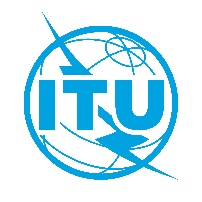 文件：TDAG-19/44(Rev.2)-C2019年5月30日原文：英文电信发展顾问组（TDAG）主席电信发展顾问组（TDAG）主席TDAG第24次会议报告TDAG第24次会议报告议程未经任何修改获得通过，时间管理计划在修改后获得通过。TDAG一致同意任命多米尼加电信研究院国际关系负责人Amparo Arango Echeverri女士担任TDAG副主席以取代Katrina Naut女士。TDAG亦一致同意任命吉尔吉斯共和国国家信息技术和通信委员会国家通信局无线电频谱管理部首席专家Aichurok Maralbek Kyzy女士担任TDAG副主席以取代Nurzat Boljobekova女士。TDAG与会者强调，有必要平衡2020-2023年预算，承认这些决议和决定的重要性并强调有必要将其它同样重要的决议，即对ITU-D将要开展的工作产生影响的决议包含在内。TDAG要求且秘书处同意更新的文件包括：–	第70号决议 – 将性别平等观点纳入国际电联的主要工作、促进性别平等并通过电信/信息通信技术增强女性权能。–	第136号决议 – 将电信和信息通信技术用于人道主义援助以及监测和
管理紧急和灾害情况的早期预警、预防、减灾和赈灾工作。–	第169号决议 – 学术成员参加国际电联的工作。–	第175号决议 – 残疾人和有具体需求人士无障碍地获取电信/信息通信技术。–	第179号决议 – 国际电联在保护上网儿童方面的作用。–	第196号决议 – 保护电信服务用户/消费者。–	第198号决议 – 通过电信/信息通信技术增强青年的权能。–	第176号决议 – 与人体暴露于电磁场相关的测量及评估关切。TDAG同意，关于WSIS和SDG的部分应作为一个经常性议程议项列入区域发展论坛。亦有人建议考虑与WSIS和SDG区域论坛以及联合国区域委员会可持续发展区域论坛背靠背举行区域发展论坛（RDF）的可能性。TDAG赞同该文件，并支持电信发展局主任的战略，即根据WTDC-17和PP-18的成果，通过专题分组继续改善服务的提供。TDAG赞赏地将此规划记录在案。TDAG赞赏地将此报告内容记录在案。TDAG注意到了该文件，同时认识到基础设施发展是国际电联成员在WTDC-17和PP-18上阐明的主要目标之一，且这一目标属于可持续发展目标9（SDG 9）– 建设具有复原力的基础设施和促进创新。TDAG满怀兴致和赞赏地将此文件记录在案。TDAG批准了上述第1研究组和第2研究组主席提出的方法和选定的协调员。TDAG赞赏地注意到了该文件，并鼓励电信发展局继续通过GCI衡量网络安全方面的进展，同时继续通过与成员国、业界、学术界和网络安全及数据分析领域的专家对话和协作工作，完善相关方法和评分机制。TDAG建议，可以建立一种机制，确保在开发产品和服务时考虑到成员的这种输入意见。TDAG满怀兴致和赞赏地注意到了该文件，同时与会者要求进一步澄清活动、门户网站、研究和调查方面的情况，并要求向成员提供关于报告和研究的信息，且与区域代表处分享，以便广泛传播政策和监管方面的最佳做法。电信发展局对此表示同意，并进一步澄清了在国际电联网站上何处可以找到这些报告，同时应要求，在此提供了与数字经济和GSR导则相关材料的链接。TDAG满怀兴致和赞赏地注意到了该文件，同时确认有必要凸显实施数字包容性和无障碍获取政策的重要性，并强调需要营造一种有利环境，以实现对ICT的信任。TDAG注意到该文件并予以赞赏，还将高级培训中心、国际电联学院以及与其他利益攸关方合作的相关重要活动记录在案。TDAG建议，电信发展局可以探索对培训活动培养的专业技术加以利用的机制，并且强调在能力建设和技能发展工作中纳入性别平等问题的重要性。TDAG赞赏地将该文件记录在案并认识到为促进包括数字素养在内的数字包容性开展能力建设工作的重要性。TDAG饶有兴趣地将该文件记录在案，并表示赞赏，同时认识到ICT统计数据是国际电联的关键输出成果和ICT政策的重要输入意见。TDAG还强调，国际电联公布的统计数据必须确凿可靠、值得信赖。TDAG鼓励各成员国的专家为正在开展的工作做出积极贡献。电信发展局同意将继续竭尽所能收集与新指标相关的数据，包括采用能力建设讲习班的形式，并且使区域代表处参与这些工作。TDAG同意应向各研究组提供相关的国际电联ICT统计数据和有关最新出版物的信息，对此类数据的修订或更新应由专家组中的统计领域专家做出，并可酌情邀请研究组成员出席这些会议。TDAG饶有兴趣地将该文件记录在案并予以赞赏，并且认识到关于应急通信、气候变化、电子废弃物、最不发达国家、内陆发展中国家和小岛屿发展中国家的举措对所有成员的重要性。TDAG饶有兴趣地将这些工作记录在案并表示赞赏。TDAG饶有兴趣地将该文件记录在案并表示赞赏，同时认识到创新对于所有部门的未来发展必不可少。TDAG饶有兴趣地注意到这些努力并予以赞赏。电信发展局同意尽力保留现有成员并招聘新的成员，同时将在区域代表处网站上列出各区域的所有部门成员。TDAG饶有兴趣地注意到该文件并予以赞赏，并认识到通过电信发展局达成伙伴关系以帮助国际电联消除在ICT链接、接入和使用方面的差距的重要性。TDAG饶有兴趣地注意到所有活动并予以赞赏，欢迎与区域代表处主任进行如此公开的对话和互动，以此作为第一手资料来源，使TDAG能够代表成员了解大量工作并在需要时提供指导和建议。由于开展了如此广泛的活动，TDAG询问如何最好地衡量这些活动的影响，因此建议广泛分享所有成功案例并记录在实施计划活动中面临的任何挑战，将此作为经验教训。TDAG赞赏地注意到本文件的内容。如上所述，在讨论有关WSIS活动的报告时，TDAG同意区域性发展论坛在常规议程中增加有关WSIS和SDG的部分。在讨论理事会为区域性举措分配种子基金时，TDAG同意，可量化的实物捐赠可以作为供资来源之一列入项目文件，但必须与初始项目文件一起提交。TDAG注意到有关研究组活动的报告并发现两个研究组及所有14个课题都取得了良好的进展，在各研究组主席的领导下向取得WTDC的预期输出成果又迈进了一步。TDAG对ITU-D第1研究组主席Regina Fleur Assoumou Bessou女生和ITU-D第2研究组主席Ahmad Reza Sharafat博士带领两个研究组在2018至2021年研究期首年内取得的令人瞩目的成就表示赞赏。鉴于2018年在多国针对有关特定研究课题的专业知识进行了交流，TDAG欣慰地看到两个研究组在研究课题以及各区域开展的活动之间形成了合力。TDAG亦注意到在确定ITU-D研究课题和国际电联的项目、国际电联开展的能力建设、WSIS各项活动以及国家电联其他工作间可能存在的联系方面取得了进步。TDAG认识到研究组和报告人组会议期间专题小组讨论会的价值，包括为拟于2019年10月召开的报告人组会议增开的分组会议的意义。 TDAG注意到ITU-D研究组网站新增设的区域将用于展示本部门正在开展的工作，并将发布上文所述的年度报告。TDAG的与会代表审议了请外部出版公司展示其高水平的工作的可能性，并指出将在今后进一步讨论此问题。TDAG一致鼓掌通过Anastasia Sergeyevna Konukhova女士为ITU-D第1研究组副主席，她目前担任联邦州立统一企业无线电研发学院分析中心的法律保护专家。TDAG一致鼓掌通过任命信息安全工程师Abdelaziz Alzarooni先生作为ITU-D第2研究组的副主席。TDAG对此份进展报告表示欢迎并赞扬了Bigi先生为协调组所取得成就所做出的贡献。TDAG批准了未来的工作方式并任命Al-ansari Almashakbeh先生（约旦）作为TDAG驻ISCG的两名代表之一。TDAG注意到此文件。TDAG饶有兴趣地注意到了这些更新。TDAG注意到本文件，并感谢ITU-D研究组主席和Arseny Plossky（俄罗斯联邦）及Haim Mazar博士（ATDI集团）为全面更新上述表格和支持相关部门之间开展协调而付出的巨大努力。TDAG对此联络声明表示欢迎，指出这是ITU-D研究组广泛讨论取得的成果，且声明澄清指出对应关系表旨在确定大家共同关注的主题以及国际电联三个部门根据国际电联《组织法》和《公约》规定的职责范围指定的对此负责的实体，其目的是加强国际电联内部就共同关心的主题交流信息，以使各部门的负责实体知晓有关这些主题收发联络声明的联系人。TDAG饶有兴趣地注意到了这些更新。TDAG饶有兴趣地注意到了这些更新。TDAG注意到此文件。TDAG感谢埃塞俄比亚的盛情邀请，表示将为此建议提供大力支持并指出开始制定包括就区域筹备会议做出决定在内的具体计划的重要性。TDAG有关WTDC信函组将于2020年开始工作。TDAG感谢俄罗斯联邦，并赞赏地注意到本文件，且同意在筹备WTDC-21的过程中以及在更新ITU-D第1号决议（程序规则）时考虑到本文件。TDAG对俄罗斯联邦对此表示感谢，赞赏地注意到本文件并同意在筹备WTDC-21的过程中考虑到本文件。TDAG注意到了本文件并强调有必要不与宗教节日产生冲突，且不要连续召开研究组会议、TDAG和WSIS会议以及电信发展部门的其他大会。主要工作领域负责人/共同负责人1战略规划、运作规划和宣言Blanca Gonzalez女士（西班牙）Christopher Kipkoech Kemei先生（肯尼亚）Wim Rullens先生（荷兰）2ITU-D程序规则
（WTDC第1号决议）第1研究组主席Regina Fleur Assoumou Bessou女士（科特迪瓦）Nguyen Quy Quyen先生（越南） 3与其它部门的协作Arseny Plossky先生（俄罗斯联邦） Al-ansari Almashakbeh先生（约旦） 4能力建设和学术成员第2研究组主席Ahmad Reza Sharafat先生（伊朗伊斯兰共和国）Abdulkarim Ayopo Oloyede先生（尼日利亚） Hugo Darío Miguel先生（阿根廷） Tariq H Alamri先生（沙特阿拉伯） 5私营部门Kishore Babu GSC Yerraballa先生（印度） Al-ansari Almashakbeh先生（约旦） 6TDAG的职责范围
（WTDC第23号决议） Roxanne McElvane Webber女士（美国） 